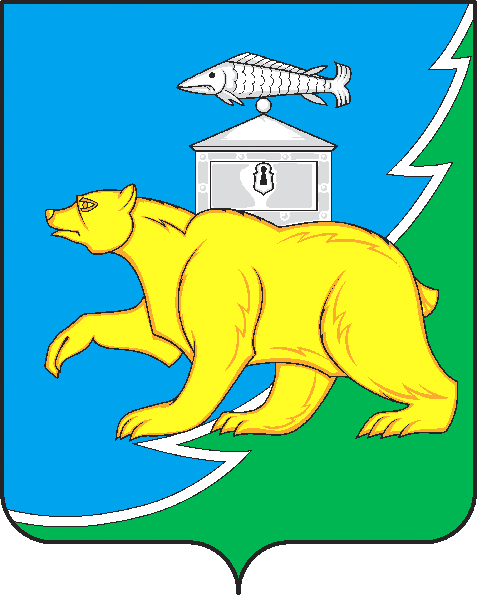 Российская ФедерацияСовет депутатов Шемахинского сельского поселенияНязепетровского муниципального районаЧелябинской областиРЕШЕНИЕот 18 мая  2023 г. № 114с. ШемахаОб утверждении перечня имущества находящегося    в собственности МО «Шемахинское сельское поселение»передаваемого в собственность МО «Нязепетровский муниципальный район»  Рассмотрев представленное администрацией предложение о передаче имущества, находящегося в собственности МО «Шемахинское сельское поселение» в собственность, Нязепетровского муниципального района МО «Нязепетровский муниципальный район», и руководствуясь статьями 14,50,85 Федерального закона от 06.10.2003 г. № 131-ФЗ «Об общих принципах организации местного самоуправления в Российской Федерации», Совет депутатов Шемахинского сельского поселенияРЕШАЕТ:1. Утвердить	перечни движимого имущества приложение № 1 и недвижимого имущества приложение № 2, передаваемого в собственность МО «Нязепетровский муниципальный район» Челябинской области, в общем количестве четырнадцать единиц. 2. Направить вышеуказанные перечни для согласования в Собрание депутатов Нязепетровского муниципального района.3. Администрации Шемахинского сельского поселения по  согласованию данных перечней Собранием депутатов Нязепетровского муниципального района, в срок трех дней, организовать оформление сторонами актов приема-передачи имущества. 4. Настоящее решение вступает в силу со дня принятия.5. Контроль исполнения решения возложить на постоянную комиссию Совета депутатов по экономике, бюджету и финансам (Борисов Н.В.)Глава Шемахинского сельского поселения					Ю.В. МякишевПредседатель  Совета депутатовШемахинского сельского поселения						А.В. Пахолкин                                                                                             Приложение № 1Согласован:									               Утвержден:Решением Собрания депутатов					                  Решением Совета депутатов Нязепетровского муниципального 	          Шемахинского сельского поселениярайонаот «  » _______  2023 г. № ___                                                             от  18 мая  2023 г. № 114Переченьдвижимого имущества, находящегося в собственности МО «Шемахинское сельское поселение»  передаваемого в собственность МО «Нязепетровский муниципальный район Челябинской области Приложение № 2Согласован:									               Утвержден:Решением Собрания депутатов					                  Решением Совета депутатов Нязепетровского муниципального 	          Шемахинского сельского поселениярайонаот «  » _______  2023 г. № ___                                                              от  18 мая  2023 г. № 114Переченьнедвижимого имущества, находящегося в собственности МО «Шемахинское сельское поселение»  передаваемого в собственность МО «Нязепетровский муниципальный район Челябинской области № п/пНаименование объектаКоличествоБалансовая стоимость (руб.)Остаточнаястоимость (руб.)1Экскаватор ЭО-2621В-3 на базе трактора «Беларус 82.1», колесный, год выпуска 2010, паспорт самоходной машины и других видов техники: ВЕ 662093,  предприятие изготовитель ОАО «Сарэкс», заводской № машины (рамы) 2370/82100650, двигатель №540888, коробка передач № 338208, основной ведущий мост (мосты) № 636862/320433-041711 750,00711 750,002Машина коммунально-уборочная МКУ1, колесный, год выпуска 2008, паспорт самоходной машины и других видов техники: ВЕ 379532,  предприятие изготовитель: ООО «ЧЗКМ», заводской № машины (рамы) 101093/80865753, двигатель №344289, коробка передач № 030915, основной ведущий мост (мосты) № 08889-04/5283731620 000,00516 150,003Насос ЭЦВ 6-10-110138 000,0038 000,004Насос ЭЦВ 6-10-110135 000,0035 000,005Насос ЭЦВ 6-10-120 136 000,0036 000,006Насос ЭЦВ 5-6,5-80 141 000,0041 000,007Насос ЭЦВ 4-2,5-80 136 000,0036 000,008Насос ЭЦВ 6-10-80134 500,0034 500,009Насос погружной111 455,49-10Насос погружной18 231,68-11Станция Каскад 5-20А118 171,9218 171,9212Блок автоматики127 350,00-Всего:121 617 459,091 466 571,92№ п/пНаименование объекта/расположениеКоличествоБалансовая стоимость (руб.)Остаточнаястоимость (руб.)1Башня водонапорная, с. Шемаха, на земельном участке с кадастровым номером 74:16:0102012:320170 000,0049 269,762Башня водонапорная, с. Шемаха, на земельном участке с кадастровым номером 74:16:0800008:36188 200,0017 646,71Всего2158200,0066916,47